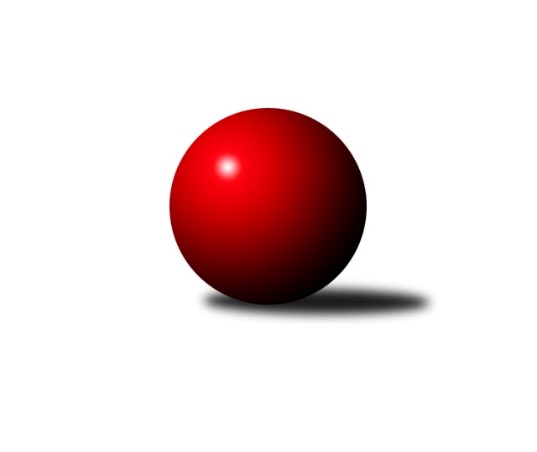 Č.7Ročník 2016/2017	29.10.2016Nejlepšího výkonu v tomto kole: 3557 dosáhlo družstvo: TJ Sokol LuhačoviceInterliga 2016/2017Výsledky 7. kolaSouhrnný přehled výsledků:SKK Rokycany	- Klokani CB Dobřany	5:3	3537:3481	13.0:11.0	29.10.TJ Sokol Luhačovice	- ŠKK Trstená Starek	7:1	3557:3512	17.5:6.5	29.10.ŠK Modranka	- KK Tatran Sučany A	5:3	3486:3481	15.0:9.0	29.10.TJ Sokol Husovice	- KK Inter Bratislava	5:3	3535:3515	12.0:12.0	29.10.Tabulka družstev:	1.	ŠK Železiarne Podbrezová	8	8	0	0	57.0 : 7.0 	132.5 : 59.5 	 3770	16	2.	ŠKK Trstená Starek	7	4	1	2	36.0 : 20.0 	93.0 : 75.0 	 3549	9	3.	KK Inter Bratislava	7	4	1	2	33.0 : 23.0 	93.5 : 74.5 	 3596	9	4.	SKK Rokycany	7	4	1	2	31.0 : 25.0 	86.0 : 82.0 	 3539	9	5.	KK PSJ Jihlava	7	3	2	2	30.0 : 26.0 	80.5 : 87.5 	 3452	8	6.	TJ Sokol Luhačovice	6	3	0	3	23.0 : 25.0 	74.5 : 69.5 	 3483	6	7.	TJ Slavoj Veľký Šariš	7	3	0	4	29.0 : 27.0 	84.5 : 83.5 	 3484	6	8.	ŠK Modranka	7	2	2	3	23.0 : 33.0 	75.0 : 93.0 	 3468	6	9.	TJ Sokol Husovice	7	3	0	4	18.0 : 38.0 	68.0 : 100.0 	 3490	6	10.	KK Slavoj Praha	8	2	1	5	24.0 : 40.0 	92.0 : 100.0 	 3484	5	11.	Klokani CB Dobřany	7	2	0	5	20.0 : 36.0 	71.5 : 96.5 	 3515	4	12.	KK Tatran Sučany A	8	1	0	7	20.0 : 44.0 	81.0 : 111.0 	 3484	2Podrobné výsledky kola:	 SKK Rokycany	3537	5:3	3481	Klokani CB Dobřany	Jan Endršt *1	136 	 113 	 139 	136	524 	 2:2 	 552 	 140	153 	 138	121	Vlastimil Zeman ml.	Michal Pytlík	163 	 149 	 172 	129	613 	 3:1 	 555 	 124	125 	 153	153	Vlastimil Zeman *2	Daniel Neumann	151 	 143 	 142 	161	597 	 2:2 	 584 	 147	149 	 146	142	Lukáš Doubrava	Pavel Honsa	139 	 161 	 141 	127	568 	 2:2 	 569 	 148	160 	 131	130	Martin Pejčoch	Vojtěch Špelina	135 	 159 	 157 	149	600 	 1:3 	 632 	 154	156 	 168	154	Jiří Baloun	Roman Pytlík	151 	 167 	 174 	143	635 	 3:1 	 589 	 162	134 	 154	139	Zdeněk Říharozhodčí: střídání: *1 od 52. hodu Štěpán Šreiber, *2 od 61. hodu Martin VrbataNejlepší výkon utkání: 635 - Roman Pytlík	 TJ Sokol Luhačovice	3557	7:1	3512	ŠKK Trstená Starek	Jiří Mrlík	159 	 152 	 128 	153	592 	 2.5:1.5 	 589 	 159	146 	 154	130	Peter Šibal	Tomáš Molek	152 	 142 	 124 	145	563 	 2:2 	 595 	 140	173 	 138	144	Martin Koleják	Radek Polách	150 	 149 	 144 	146	589 	 3:1 	 582 	 138	148 	 139	157	Marek Juris	Filip Lekeš	155 	 142 	 134 	152	583 	 4:0 	 549 	 134	139 	 129	147	Michal Fábry	Rostislav Gorecký	146 	 144 	 154 	163	607 	 3:1 	 601 	 125	166 	 153	157	Martin Starek	Michal Markus	149 	 164 	 139 	171	623 	 3:1 	 596 	 136	146 	 151	163	Ivan Čechrozhodčí: Nejlepší výkon utkání: 623 - Michal Markus	 ŠK Modranka	3486	5:3	3481	KK Tatran Sučany A	Martin Dolnák	125 	 148 	 119 	161	553 	 2:2 	 585 	 174	128 	 150	133	Marek Knapko	Peter Mikulík	147 	 144 	 156 	140	587 	 2:2 	 604 	 144	148 	 151	161	Peter Adamec	Damián Bielik	151 	 154 	 157 	137	599 	 3:1 	 594 	 130	150 	 152	162	Róbert Vereš	Maroš Ležovič	132 	 178 	 152 	145	607 	 3:1 	 561 	 146	136 	 138	141	Roman Bukový	Michal Dovičič	139 	 144 	 150 	141	574 	 2:2 	 580 	 138	148 	 149	145	Ján Vyletel	Daniel Pažitný	145 	 142 	 154 	125	566 	 3:1 	 557 	 144	130 	 127	156	Ján Bažíkrozhodčí: Nejlepší výkon utkání: 607 - Maroš Ležovič	 TJ Sokol Husovice	3535	5:3	3515	KK Inter Bratislava	Zdeněk Vymazal	153 	 160 	 147 	145	605 	 2:2 	 624 	 164	159 	 137	164	Ján Jasenský	Libor Škoula	145 	 168 	 143 	135	591 	 1:3 	 579 	 147	145 	 147	140	Marek Zajko	Dušan Ryba	152 	 147 	 145 	149	593 	 2:2 	 592 	 155	133 	 144	160	Jaroslav Truska	Jiří Axman ml. *1	114 	 150 	 122 	147	533 	 1:3 	 583 	 135	160 	 151	137	Tibor Varga	Václav Mazur	141 	 147 	 159 	167	614 	 2:2 	 593 	 143	161 	 133	156	Jozef Zeman	Michal Šimek	147 	 130 	 169 	153	599 	 4:0 	 544 	 143	121 	 138	142	Martin Pozsgairozhodčí: střídání: *1 od 31. hodu Jan Machálek ml.Nejlepší výkon utkání: 624 - Ján JasenskýPořadí jednotlivců:	jméno hráče	družstvo	celkem	plné	dorážka	chyby	poměr kuž.	Maximum	1.	Vilmos Zavarko 	ŠK Železiarne Podbrezová	699.20	432.1	267.1	0.0	5/5	(712)	2.	Daniel Tepša 	ŠK Železiarne Podbrezová	647.60	412.5	235.1	0.5	5/5	(710)	3.	Ján Jasenský 	KK Inter Bratislava	640.50	406.3	234.3	1.0	4/5	(658)	4.	Milan Tomka 	ŠK Železiarne Podbrezová	621.30	399.8	221.6	0.8	5/5	(654)	5.	Zdeněk Gartus 	KK Slavoj Praha	621.11	392.4	228.7	0.4	6/6	(656)	6.	Ivan Čech 	ŠKK Trstená Starek	619.00	402.9	216.1	1.3	5/5	(665)	7.	Roman Pytlík 	SKK Rokycany	618.83	401.9	216.9	0.8	3/4	(635)	8.	Zdeněk Vymazal 	TJ Sokol Husovice	618.19	398.4	219.8	0.4	4/4	(632)	9.	Bystrík Vadovič 	ŠK Železiarne Podbrezová	616.75	398.0	218.8	1.1	5/5	(651)	10.	Radoslav Foltín 	TJ Slavoj Veľký Šariš	614.83	385.5	229.3	1.0	4/5	(651)	11.	Marek Zajko 	KK Inter Bratislava	614.07	394.1	219.9	0.9	5/5	(641)	12.	Jiří Baloun 	Klokani CB Dobřany	612.06	397.8	214.3	0.6	4/4	(635)	13.	Michal Pytlík 	SKK Rokycany	609.81	390.6	219.2	1.4	4/4	(641)	14.	Martin Koleják 	ŠKK Trstená Starek	606.73	391.1	215.7	2.1	5/5	(653)	15.	Jaroslav Truska 	KK Inter Bratislava	606.00	391.5	214.5	1.9	4/5	(635)	16.	Lukáš Doubrava 	Klokani CB Dobřany	605.06	386.1	219.0	2.6	4/4	(666)	17.	Václav Rychtařík  ml.	KK PSJ Jihlava	602.56	393.4	209.1	1.1	4/4	(647)	18.	Rastislav Beran 	TJ Slavoj Veľký Šariš	598.93	377.9	221.0	2.2	5/5	(652)	19.	Róbert Vereš 	KK Tatran Sučany A	597.83	383.9	213.9	1.4	3/4	(620)	20.	David Kuděj 	KK Slavoj Praha	597.53	384.4	213.1	2.1	5/6	(623)	21.	Peter Nemček 	ŠK Železiarne Podbrezová	596.20	381.2	215.0	1.5	5/5	(646)	22.	Daniel Pažitný 	ŠK Modranka	594.75	394.1	200.7	2.8	3/4	(623)	23.	Peter Adamec 	KK Tatran Sučany A	593.10	395.8	197.4	2.3	4/4	(615)	24.	Michal Markus 	TJ Sokol Luhačovice	592.10	383.8	208.3	1.4	5/5	(629)	25.	Václav Mazur 	TJ Sokol Husovice	591.08	378.3	212.8	1.8	3/4	(617)	26.	Marek Knapko 	KK Tatran Sučany A	591.05	383.0	208.1	2.0	4/4	(638)	27.	Jozef Zeman 	KK Inter Bratislava	590.27	389.1	201.1	2.9	5/5	(672)	28.	Stanislav Kováč 	TJ Slavoj Veľký Šariš	590.17	382.3	207.9	3.1	4/5	(635)	29.	Evžen Valtr 	KK Slavoj Praha	589.61	380.3	209.3	2.3	6/6	(640)	30.	Stanislav Partl 	KK PSJ Jihlava	588.00	373.8	214.2	1.5	4/4	(612)	31.	Damián Bielik 	ŠK Modranka	587.78	383.3	204.4	0.9	3/4	(610)	32.	Martin Pejčoch 	Klokani CB Dobřany	587.67	377.4	210.2	2.4	3/4	(628)	33.	Michal Fábry 	ŠKK Trstená Starek	587.63	383.1	204.5	1.6	4/5	(628)	34.	Rostislav Gorecký 	TJ Sokol Luhačovice	585.80	378.2	207.6	1.7	5/5	(615)	35.	Tomáš Karas 	ŠKK Trstená Starek	585.63	386.8	198.9	2.8	4/5	(615)	36.	Vojtěch Špelina 	SKK Rokycany	585.44	379.4	206.1	1.2	4/4	(600)	37.	Dušan Ryba 	TJ Sokol Husovice	585.22	379.7	205.6	2.6	3/4	(603)	38.	Martin Pozsgai 	KK Inter Bratislava	585.20	374.1	211.1	2.3	5/5	(616)	39.	Martin Starek 	ŠKK Trstená Starek	584.40	377.1	207.3	3.1	5/5	(601)	40.	Vlastimil Zeman  ml.	Klokani CB Dobřany	583.31	381.4	201.9	2.7	4/4	(650)	41.	Martin Švorba 	KK PSJ Jihlava	582.88	379.0	203.9	1.1	4/4	(617)	42.	Jiří Mrlík 	TJ Sokol Luhačovice	581.70	376.5	205.2	2.4	5/5	(630)	43.	Josef Dvořák 	KK Slavoj Praha	581.40	381.8	199.6	2.9	5/6	(595)	44.	Daniel Neumann 	SKK Rokycany	581.00	376.3	204.8	1.8	3/4	(621)	45.	Michal Šimek 	TJ Sokol Husovice	580.83	379.6	201.3	2.7	4/4	(608)	46.	Radek Polách 	TJ Sokol Luhačovice	580.00	375.8	204.2	1.7	5/5	(612)	47.	Libor Škoula 	TJ Sokol Husovice	579.67	387.3	192.3	2.1	3/4	(592)	48.	Peter Šibal 	ŠKK Trstená Starek	578.92	380.0	198.9	1.8	4/5	(598)	49.	Maroš Ležovič 	ŠK Modranka	578.88	372.6	206.3	2.8	4/4	(610)	50.	Peter Magala 	TJ Slavoj Veľký Šariš	578.73	381.0	197.7	0.9	5/5	(605)	51.	Jiří Axman  ml.	TJ Sokol Husovice	578.56	377.6	201.0	2.3	3/4	(597)	52.	Filip Lekeš 	TJ Sokol Luhačovice	578.25	377.5	200.8	2.9	4/5	(589)	53.	Štěpán Šreiber 	SKK Rokycany	577.88	377.5	200.4	1.9	4/4	(600)	54.	Vojtech Vitkovič 	TJ Slavoj Veľký Šariš	576.67	379.1	197.6	2.6	5/5	(598)	55.	Ján Tkáč 	KK Tatran Sučany A	576.00	381.8	194.2	3.0	3/4	(596)	56.	Ján Vyletel 	KK Tatran Sučany A	575.63	380.3	195.3	2.6	4/4	(613)	57.	Zdeněk Říha 	Klokani CB Dobřany	574.25	378.1	196.2	2.8	4/4	(589)	58.	Anton Stašák 	KK Slavoj Praha	573.80	374.0	199.8	1.6	5/6	(590)	59.	Roman Bukový 	KK Tatran Sučany A	572.27	375.7	196.6	1.1	3/4	(640)	60.	Martin Vrbata 	Klokani CB Dobřany	570.44	373.3	197.1	3.4	3/4	(620)	61.	Peter Mikulík 	ŠK Modranka	570.31	383.7	186.6	3.0	4/4	(594)	62.	Michal Dovičič 	ŠK Modranka	569.75	375.2	194.6	2.4	4/4	(585)	63.	Milan Jankovič 	ŠK Modranka	569.67	373.3	196.3	2.8	3/4	(596)	64.	Tomáš Valík 	KK PSJ Jihlava	569.19	371.0	198.2	2.6	4/4	(606)	65.	Daniel Braun 	KK PSJ Jihlava	567.56	374.6	192.9	2.5	4/4	(597)	66.	Pavel Honsa 	SKK Rokycany	563.67	366.3	197.3	1.7	3/4	(568)	67.	Tomáš Molek 	TJ Sokol Luhačovice	563.30	374.1	189.2	3.1	5/5	(604)	68.	Jan Machálek  ml.	TJ Sokol Husovice	555.00	370.3	184.7	4.9	4/4	(568)	69.	Lukáš Janko 	KK Slavoj Praha	553.75	372.3	181.5	6.5	4/6	(577)		Miroslav Vlčko 	KK Inter Bratislava	630.50	414.5	216.0	1.0	1/5	(632)		Jan Endršt 	SKK Rokycany	619.00	404.7	214.3	3.7	2/4	(661)		Erik Kuna 	ŠK Železiarne Podbrezová	616.50	392.8	223.7	3.5	2/5	(677)		Dávid Kadlub 	KK Inter Bratislava	615.00	386.0	229.0	0.0	1/5	(615)		Martin Kozák 	ŠK Železiarne Podbrezová	604.00	413.0	191.0	0.0	1/5	(604)		Tibor Varga 	KK Inter Bratislava	592.00	383.0	209.0	2.7	3/5	(625)		Richard Tóth 	KK Inter Bratislava	591.00	405.0	186.0	5.0	1/5	(591)		Vlastimil Zeman 	Klokani CB Dobřany	587.00	394.7	192.3	6.3	1/4	(600)		Miroslav Hliviak 	TJ Slavoj Veľký Šariš	585.83	384.2	201.7	1.8	3/5	(601)		Martin Dolnák 	ŠK Modranka	581.00	385.8	195.3	6.5	2/4	(613)		Marek Juris 	ŠKK Trstená Starek	581.00	389.7	191.3	3.0	3/5	(594)		Matúš Kadlečík 	ŠK Modranka	579.50	389.0	190.5	3.0	2/4	(616)		Marek Olejňák 	TJ Slavoj Veľký Šariš	576.00	395.0	181.0	4.0	1/5	(576)		Tomáš Pašiak 	ŠK Železiarne Podbrezová	574.67	369.7	205.0	2.0	3/5	(613)		Ján Bažík 	KK Tatran Sučany A	572.67	373.3	199.3	2.7	2/4	(591)		Milan Kováč 	KK Tatran Sučany A	571.00	400.0	171.0	3.0	1/4	(571)		Matej Ondrus 	KK Inter Bratislava	569.00	364.0	205.0	9.0	1/5	(569)		Michal Harčarik 	KK Inter Bratislava	569.00	365.0	204.0	3.0	1/5	(569)		Gabriel Listofer 	KK Inter Bratislava	567.00	384.0	183.0	1.0	1/5	(567)		Erik Gordík 	KK Tatran Sučany A	560.50	356.0	204.5	2.0	2/4	(567)		Petr Pavlík 	KK Slavoj Praha	558.83	376.7	182.2	3.8	3/6	(574)		Jiří Ouhel 	KK PSJ Jihlava	542.00	354.0	188.0	7.0	1/4	(542)		Jiří Partl 	KK PSJ Jihlava	537.50	367.0	170.5	4.0	1/4	(546)		Jozef Čech 	TJ Slavoj Veľký Šariš	508.00	349.0	159.0	5.0	1/5	(508)Sportovně technické informace:Starty náhradníků:registrační číslo	jméno a příjmení 	datum startu 	družstvo	číslo startu
Hráči dopsaní na soupisku:registrační číslo	jméno a příjmení 	datum startu 	družstvo	Program dalšího kola:8. kolo5.11.2016	so	12:00	KK Inter Bratislava - TJ Slavoj Veľký Šariš	5.11.2016	so	12:30	TJ Sokol Husovice - SKK Rokycany	5.11.2016	so	14:00	ŠKK Trstená Starek - KK PSJ Jihlava	5.11.2016	so	14:00	ŠK Železiarne Podbrezová - TJ Sokol Luhačovice	5.11.2016	so	16:00	Klokani CB Dobřany - ŠK Modranka	6.11.2016	ne	9:30	SKK Rokycany - ŠK Modranka	6.11.2016	ne	10:00	KK Tatran Sučany A - KK PSJ Jihlava	Nejlepší šestka kola - absolutněNejlepší šestka kola - absolutněNejlepší šestka kola - absolutněNejlepší šestka kola - absolutněNejlepší šestka kola - dle průměru kuželenNejlepší šestka kola - dle průměru kuželenNejlepší šestka kola - dle průměru kuželenNejlepší šestka kola - dle průměru kuželenNejlepší šestka kola - dle průměru kuželenPočetJménoNázev týmuVýkonPočetJménoNázev týmuPrůměr (%)Výkon1xRoman PytlíkRokycany6352xJán JasenskýInter Bratisl.109.066241xJiří BalounKlokani Dobřany6323xRoman PytlíkRokycany108.286353xJán JasenskýInter Bratisl.6241xJiří BalounKlokani Dobřany107.776321xMichal MarkusLuhačovice6231xVáclav MazurHusovice107.316141xVáclav MazurHusovice6141xMichal MarkusLuhačovice106.066233xMichal PytlíkRokycany6132xZdeněk VymazalHusovice105.74605